Bordereau de réservation des salles communales  (particuliers)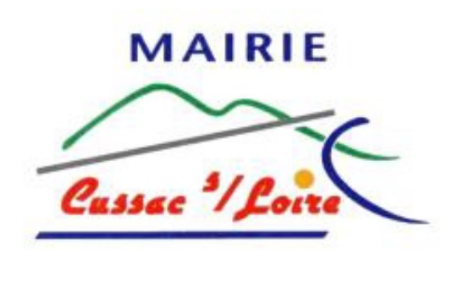 Salle du Comté-de-FoixNom et prénom : …………………………………………………………………………………………………………………………………
Adresse : ………………………………………………………………………………………………………………………………………………
Téléphone (portable de préférence) : ………………………………………………………………………………………………….
Mail : ……………………………………………………………………………………………………………………………………………………Date de la location : …………………………………………………………………………………………………………………………….
Motif précis de la location : …………………………………………………………………………………………………………………..J’ai pris connaissance du règlement de location de la salle du Comté-de-Foix tel que disponible en mairie et sur le site Internet www.cussac-sur-loire.fr, et m’engage à le respecter (cocher la case). Fait à Cussac-sur-Loire, le ……………………………………………   Signature : Réponse à la demande de réservation (cadre réservé à la mairie)Le Maire de Cussac-sur-Loire, vu la demande présentée le …………………………………………………………………. 

par ……………………………………………………………………………………………………………………………………………………….Accorde N’accorde pas 		    la réservation de la salle du Comté-de-Foix ;  A reçu le paiement de la location d’un montant de …………………………………………………………. en chèque 		en espèceA reçu le paiement d’une caution d’un montant de ………………………………………………………… en chèque 		en espèceA reçu l’attestation d’assurance mentionnant que le demandeur est couvert pour tout risque pouvant survenir durant la location.☛ Les clés seront remises par le secrétariat de mairie le ……………………………………….. à …………………………☛ Les clés seront restituées dans la boîte aux lettres de la mairie avant le ……………………….…. à ……………. ☛ La salle sera laissée à la jouissance exclusive du pétitionnaire et placée sous sa responsabilité du ……………………………..………... à ……………………… jusqu’au …………….…………………………. à ……………………….Fait à Cussac-sur-Loire, le ……………………………………………   Le Maire, Rémi Barbe :  